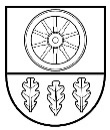 KELMĖS RAJONO SAVIVALDYBĖS TARYBASPRENDIMASDĖL SUTIKIMO REORGANIZUOTI KELMĖS R. UŽVENČIO VAIKŲ LOPŠELĮ-DARŽELĮ PRIJUNGIANT PRIE KELMĖS RAJONO UŽVENČIO ŠATRIJOS RAGANOS GIMNAZIJOS IR REORGANIZAVIMO SĄLYGŲ PASKELBIMO2021 m. kovo 25 d.  Nr. T-98KelmėVadovaudamasi Lietuvos Respublikos civilinio kodekso 2.97 straipsnio 3 dalimi, 2.99 straipsnio 1, 2 dalimis, Lietuvos Respublikos vietos savivaldos įstatymo 16 straipsnio 2 dalies 21 punktu, Lietuvos Respublikos švietimo įstatymo 44 straipsnio 2 dalimi, Lietuvos Respublikos Vyriausybės . birželio 29 d. nutarimo Nr. 768 „Dėl Mokyklų, vykdančių formaliojo švietimo programas, tinklo kūrimo taisyklių patvirtinimo“ 14, 21 punktais, Kelmės rajono savivaldybės taryba nusprendžia:1. Sutikti reorganizuoti iki 2021 m. rugpjūčio 31 d. Kelmės r. Užvenčio vaikų lopšelį-darželį, prijungiant prie Kelmės rajono Užvenčio Šatrijos Raganos gimnazijos (Kelmės r. Užvenčio vaikų lopšelis-darželis tampa Kelmės rajono Užvenčio Šatrijos Raganos gimnazijos Ikimokyklinio ir priešmokyklinio ugdymo skyriumi). 2. Nustatyti, kad:2.1. reorganizavimo tikslas – didinti biudžetinių įstaigų veiklos ir valdymo efektyvumą optimizuojant administravimą, racionaliai naudoti turimus materialinius, finansinius išteklius pavestoms funkcijoms vykdyti, gerinti paslaugų kokybę;2.2. reorganizavimo būdas – prijungimas;2.3. reorganizuojama biudžetinė įstaiga – Kelmės r. Užvenčio vaikų lopšelis-darželis;2.4. reorganizavime dalyvaujanti biudžetinė įstaiga – Kelmės rajono Užvenčio Šatrijos Raganos gimnazija;2.5. po reorganizavimo veiksianti biudžetinė įstaiga – Kelmės rajono Užvenčio Šatrijos Raganos gimnazija, kuri įgyvendins ikimokyklinio, priešmokyklinio, pradinio, pagrindinio, vidurinio ugdymo, neformaliojo vaikų švietimo programas, formuos ir įgyvendins ugdymo turinį pagal Lietuvos Respublikos švietimo, kultūros ir sporto ministro patvirtintą Bendrąjį ugdymo planą ir Bendrąsias programas;2.6. po reorganizavimo Kelmės rajono Užvenčio Šatrijos Raganos gimnazijos pagrindinė buveinė bus patalpose, esančiose P. Višinskio g. 5, Užventis, LT-86343  Kelmės r. sav., kitos patalpos – P. Višinskio g. 10, Užventis, LT-86343 Kelmės r. sav.;2.7. po reorganizavimo Kelmės rajono Užvenčio Šatrijos Raganos gimnazijos savininko teises ir pareigas įgyvendins Kelmės rajono savivaldybės taryba.3. Skelbti Kelmės r. Užvenčio vaikų lopšelio-darželio reorganizavimo sąlygas (pridedama). 4. Įpareigoti Kelmės r. Užvenčio vaikų lopšelio-darželio direktorę Audronę Popovienę teisės aktų numatyta tvarka apie reorganizavimą informuoti lopšelio-darželio bendruomenę ir įspėti darbuotojus apie darbo sąlygų pakeitimą arba atleidimą iš darbo.5. Įpareigoti Kelmės r. Užvenčio vaikų lopšelio-darželio direktorę Audronę Popovienę sprendimo 3 punkte numatytas Kelmės r. Užvenčio vaikų lopšelio-darželio reorganizavimo sąlygas viešai paskelbti ir pateikti Juridinių asmenų registrui ne vėliau kaip pirmą viešo paskelbimo apie reorganizavimo sąlygų sudarymą dieną, taip pat raštu pranešti visiems kreditoriams apie reorganizavimo sąlygų sudarymą.6. Įpareigoti Kelmės rajono Užvenčio Šatrijos Raganos gimnazijos direktorių Albertą Pumputį iki 2021 m. balandžio 5 d. parengti naujus Kelmės rajono Užvenčio Šatrijos Raganos gimnazijos nuostatus ir pateikti juos tvirtinti Kelmės rajono savivaldybės tarybai.7. Nustatyti, kad Švietimo, kultūros ir sporto skyriaus vedėjas yra atsakingas už šio sprendimo įgyvendinimą.Šis sprendimas per vieną mėnesį gali būti skundžiamas Regionų apygardos administraciniam teismui, skundą (prašymą) paduodant bet kuriuose šio teismo rūmuose, Lietuvos Respublikos administracinių bylų teisenos įstatymo nustatyta tvarka.Savivaldybės mero pavaduotojas, laikinai einantis Savivaldybės mero pareigas                                                        	Egidijus Ūksas